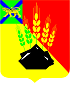                                                        ДУМАМИХАЙЛОВСКОГО МУНИЦИПАЛЬНОГО   РАЙОНА  Р Е Ш Е Н И Е с. МихайловкаО внесении изменений в Прогнозный план (программу) приватизации муниципального имущества Михайловского муниципального района на 2018 год	Принято Думой Михайловского                                                                                муниципального района	 от 31.05.2018 г.  № 281        В соответствии с Федеральным законом РФ от 21.12.2001 № 178-ФЗ «О приватизации государственного и муниципального имущества», в связи с изменением состава муниципального имущества, планируемого к приватизации в 2018 году, утвержденного решением Думы Михайловского муниципального района от 21.02.2018 № 263, руководствуясь Уставом Михайловского муниципального района1. Дополнить Перечень находящихся в собственности Михайловского муниципального района объектов недвижимости, которые планируется приватизировать в 2018 году, пунктами 8, 9, 10, 11:2. Настоящее решение вступает в силу после опубликования. Глава Михайловского муниципального  района -	                  В.В. АрхиповГлава администрации района                                                          с. Михайловка№ 281-НПА31.05.2018№ п/пНаименование имуществаОбщая площадьМесто расположенияПредполагаемый срок приватизацииСпособприватизации8Аварийный жилой дом31,7 кв.мс. Осиновка ул. Ленинская, 1123 кварталаукционные торги9Аварийный жилой дом45,6 кв.мс. Осиновка, ул. Комсомольская, 43 кварталаукционные торги10Здание - сарай для комбайнов834,4 кв.мс. Михайловка, квартал 5, дом 43 кварталаукционные торги11Здание котельной бывшей школы62,6 кв.мс. Васильевка, ул. Гарнизонная, 23 кварталаукционные торги